於103年11月12日(三) 余敬柔學長蒞進行專題演講國際企業研究所於103年11月12日(三)邀請到余敬柔學長，為學弟妹提供了未來的求職方向及經驗的分享。使學弟妹未來不論在生涯、學涯及職涯規劃上也更有所助益。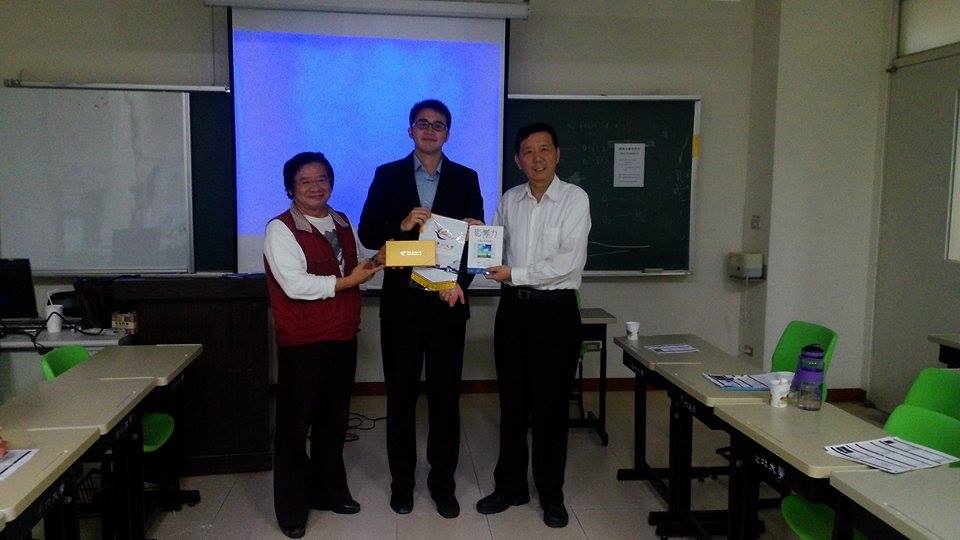 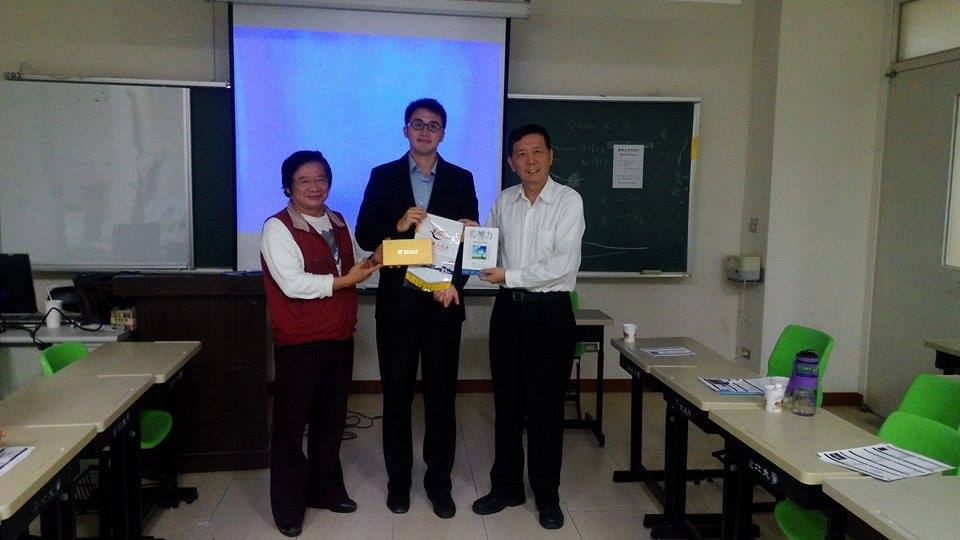 